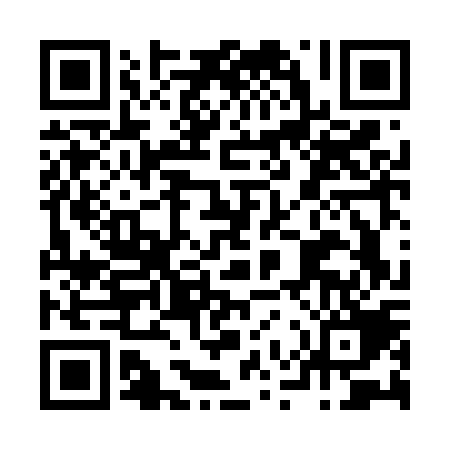 Ramadan times for Longboue, FranceMon 11 Mar 2024 - Wed 10 Apr 2024High Latitude Method: Angle Based RulePrayer Calculation Method: Islamic Organisations Union of FranceAsar Calculation Method: ShafiPrayer times provided by https://www.salahtimes.comDateDayFajrSuhurSunriseDhuhrAsrIftarMaghribIsha11Mon6:016:017:0612:564:086:476:477:5212Tue5:595:597:0412:564:096:486:487:5413Wed5:575:577:0212:554:106:496:497:5514Thu5:555:557:0012:554:116:516:517:5715Fri5:535:536:5812:554:116:526:527:5816Sat5:515:516:5612:554:126:546:547:5917Sun5:495:496:5412:544:136:556:558:0118Mon5:475:476:5212:544:146:566:568:0219Tue5:445:446:5012:544:156:586:588:0420Wed5:425:426:4812:534:166:596:598:0521Thu5:405:406:4612:534:167:017:018:0722Fri5:385:386:4412:534:177:027:028:0823Sat5:365:366:4212:534:187:037:038:1024Sun5:345:346:4012:524:197:057:058:1125Mon5:325:326:3812:524:197:067:068:1326Tue5:305:306:3612:524:207:087:088:1427Wed5:285:286:3412:514:217:097:098:1628Thu5:265:266:3212:514:227:107:108:1729Fri5:235:236:3112:514:227:127:128:1930Sat5:215:216:2912:504:237:137:138:2131Sun6:196:197:271:505:248:158:159:221Mon6:176:177:251:505:248:168:169:242Tue6:156:157:231:505:258:178:179:253Wed6:136:137:211:495:268:198:199:274Thu6:116:117:191:495:268:208:209:285Fri6:086:087:171:495:278:218:219:306Sat6:066:067:151:485:288:238:239:317Sun6:046:047:131:485:288:248:249:338Mon6:026:027:111:485:298:268:269:359Tue6:006:007:091:485:308:278:279:3610Wed5:585:587:071:475:308:288:289:38